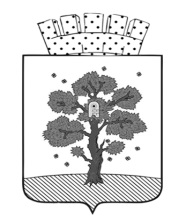 Администрация Осинского городского округаПермского края Управление финансовПРИКАЗот 05.07.2022                                                                                                      № 156О внесении изменений в Указания о порядке применения целевых статей расходов бюджета Осинского городского округа, утвержденные приказом начальника управления финансов от 13.10.2021г. №241 В соответствии со статьей 21  Бюджетного кодекса Российской Федерации, статьей 3 Положения о бюджетном процессе в Осинском городском округе, утвержденного решением Думы Осинского городского округа от 28 августа 2020 г. № 198ПРИКАЗЫВАЮ:Внести в Указания о порядке применения целевых статей расходов бюджета Осинского городского округа, утвержденные приказом начальника управления финансов от 13.10.2021г. №241, следующие изменения:Пункт 2.4 дополнить следующей целевой статьей:Пункт 2.18 дополнить следующими целевыми статьями:Специалистам отдела сводного бюджетного планирования управления финансов администрации Осинского городского округа довести приказ до курируемых отраслевых органов администрации Осинского городского округа.          3.	Контроль за исполнением приказа возложить на заместителя начальника, заведующего отделом сводного бюджетного планирования Рыжову И.В.                    Начальник управления                                                                    Л.П. Кузнецова04301SH310Проведение работ по ремонту помещений общеобразовательных организаций для размещения дошкольных групп и пришкольных интернатов210002A180Мероприятия по вводу в эксплуатацию модульных зданий210002P270Краевой конкурс "Лучший староста сельского населенного пункта в Пермском крае"